АДМИНИСТРАЦИЯЗАКРЫТОГО АДМИНИСТРАТИВНО-ТЕРРИТОРИАЛЬНОГО ОБРАЗОВАНИЯ СОЛНЕЧНЫЙПОСТАНОВЛЕНИЕОБ УТВЕРЖДЕНИИ АДМИНИСТРАТИВНОГО РЕГЛАМЕНТА ОКАЗАНИЯ МУНИЦИПАЛЬНОЙ УСЛУГИ «Заключение договора о развитии застроенных территорий»На основании Постановления администрации ЗАТО Солнечный от 25.05.2011г. № 48 «О порядке разработки и утверждения административных регламентов оказания муниципальных услуг», администрация ЗАТО СолнечныйПОСТАНОВЛЯЕТ:Утвердить Административный регламент оказания муниципальной услуги «Заключение договора о развитии застроенных территорий» (прилагается).Разместить настоящее постановление с приложением на официальном сайте администрации ЗАТО Солнечный в сети Интернет www.zatosoln.ru и опубликовать в газете «Городомля на Селигере».Настоящее постановление вступает в силу с момента принятия.Контроль за исполнением настоящего постановления возложить на заместителя главы администрации по правовым вопросам ЗАТО Солнечный Балагаеву Л.А.             И.о. главы администрации 
                 ЗАТО Солнечный                                                                М.А. РузьяноваПриложение к Постановлениюадминистрации ЗАТО Солнечныйот 07.02.2018 г.  № 30АДМИНИСТРАТИВНЫЙ РЕГЛАМЕНТ оказания муниципальной услуги «Заключение договора о развитии застроенных территорий»Раздел I Общие положенияПодраздел IПредмет регулирования административного регламента1. Административный регламент оказания муниципальной услуги «Заключение договора о развитии застроенных территорий» (далее соответственно – Административный регламент, муниципальная услуга) разработан в целях повышения качества предоставления муниципальной услуги и устанавливает порядок предоставления муниципальной услуги и стандарт предоставления муниципальной услуги.Подраздел IIКруг заявителей2. Получателями муниципальной услуги являются физические и юридические лица (за исключением государственных органов и их территориальных органов, органов государственных внебюджетных фондов и их территориальных органов, органов местного самоуправления), имеющие намерение осуществить развитие застроенной территории ЗАТО Солнечный (далее – заявители).3. От имени заявителей - физических лиц могут действовать представители в силу полномочий, оговоренных в доверенности, удостоверенной в порядке, установленном законодательством Российской Федерации.От имени заявителей – юридических лиц могут действовать лица в соответствии с учредительными документами юридических лиц без доверенности, а также представители в силу полномочий, оговоренных в доверенности, удостоверенной в порядке, установленном законодательством Российской Федерации. В предусмотренных законом случаях от имени юридического лица могут действовать его участники.Подраздел IIIТребования к порядку информирования о предоставлении муниципальной услуги4. Информацию о порядке предоставления муниципальной услуги можно получить в Администрации ЗАТО Солнечный Тверской области (далее – Уполномоченный орган), на сайте http://www.zatosoln.ru в информационно-телекоммуникационной сети Интернет (далее – сайт ЗАТО Солнечный), с помощью федеральной государственной информационной системы «Единый портал государственных и муниципальных услуг (функций)» (далее – Единый портал), в Осташковском филиале государственного автономного учреждения Тверской области «Многофункциональный центр предоставления государственных и муниципальных услуг» (далее, соответственно, - филиал ГАУ «МФЦ», ГАУ «МФЦ»), Центре телефонного обслуживания населения на базе ГАУ «МФЦ» (далее – Центр телефонного обслуживания населения), на сайте ГАУ «МФЦ» в информационно-телекоммуникационной сети Интернет (далее – сайт ГАУ «МФЦ»). 5. Сведения о месте нахождения, графике работы, контактных телефонах, адресах электронной почты Уполномоченного органа и филиала ГАУ «МФЦ», адресах сайтов ЗАТО Солнечный и ГАУ «МФЦ» указаны в приложении 1 к Административному регламенту.6. В Уполномоченном органе, филиале ГАУ «МФЦ» получить информацию о порядке предоставления муниципальной услуги можно при личном или письменном обращении, обращении по телефону или электронной почте, на информационных стендах в помещениях Уполномоченного органа и филиала ГАУ «МФЦ». При обращении по телефону информацию можно получить в Центре телефонного обслуживания населения.7. Информирование осуществляется по следующим вопросам:а) источники получения информации о порядке предоставления муниципальной услуги (включая телефоны Уполномоченного органа, филиала ГАУ «МФЦ», Центра телефонного обслуживания населения; адреса сайта ЗАТО Солнечный, сайта ГАУ «МФЦ», адреса электронной почты Уполномоченного органа и филиала ГАУ «МФЦ», адрес Единого портала);б) сведения о нормативных правовых актах, регулирующих предоставление муниципальной услуги (наименование, принявший орган, номер, дата принятия);в) перечень документов, необходимых для получения муниципальной услуги;г) пример заполнения заявления о предоставлении муниципальной услуги;д) сроки предоставления муниципальной услуги;е) информация о безвозмездности предоставления муниципальной услуги;ж) время и место приема заявителей;з) порядок обжалования действий (бездействия) и решений, осуществляемых и принимаемых в ходе предоставления муниципальной услуги;и) иные вопросы, имеющие отношение к порядку предоставления муниципальной услуги.8. Информирование ведется:а) сотрудниками Уполномоченного органа в соответствии с графиком работы Уполномоченного органа (приложение 1 к Административному регламенту);б) сотрудниками филиала ГАУ «МФЦ» в соответствии с графиком работы филиала ГАУ «МФЦ» (приложение 1 к Административному регламенту);в) сотрудниками Центра телефонного обслуживания населения в соответствии с графиком работы центрального офиса ГАУ «МФЦ» в городе Твери (приложение 1 к Административному регламенту).9. Сотрудник Уполномоченного органа, филиала ГАУ «МФЦ», Центра телефонного обслуживания населения информирует заявителя по интересующим его вопросам, сообщает контактную информацию, указанную в приложении 1 к Административному регламенту, перечень документов, необходимых для предоставления муниципальной услуги, а также разъясняет требования к ним.10. При ответах на телефонные звонки сотрудники Уполномоченного органа, филиала ГАУ «МФЦ», Центра телефонного обслуживания населения подробно и в вежливой форме информируют обратившегося по интересующим его вопросам. Ответ на телефонный звонок должен начинаться с информации о наименовании органа (организации), в который (которую) поступил телефонный звонок, а также фамилии, имени, отчестве и должности сотрудника, принявшего телефонный звонок.В случае если у сотрудника, принявшего звонок, отсутствует возможность самостоятельно ответить на поставленные вопросы, телефонный звонок должен быть переадресован (переведен) на другого сотрудника органа (организации), участвующего в предоставлении муниципальной услуги, или же обратившемуся лицу должен быть сообщен телефонный номер, по которому можно получить необходимую информацию.11. При информировании по вопросам предоставления муниципальной услуги по письменным запросам заявителей ответ направляется посредством почтовой связи по адресу заявителя, указанному в запросе, в срок, не превышающий 5 рабочих дней со дня регистрации письменного запроса в Уполномоченном органе или филиале ГАУ «МФЦ».12. При информировании по вопросам предоставления муниципальной услуги в форме ответов по электронной почте, ответ на обращение направляется на адрес электронной почты, указанный заявителем в качестве адреса для ведения переписки, в срок, не превышающий 5 рабочих дней со дня регистрации обращения в Уполномоченном органе или филиале ГАУ «МФЦ».13. При информировании по вопросам предоставления муниципальной услуги на Едином портале ответ размещается в «личном кабинете» заявителя, обратившегося за информацией, а также направляется на адрес электронной почты, указанный заявителем в качестве адреса для ведения переписки, в срок, не превышающий 5 рабочих дней со дня регистрации обращения в Уполномоченном органе.14. Ответ на запрос должен содержать ответ на поставленные вопросы, фамилию, инициалы имени и отчества и номер телефона исполнителя. Письменный ответ подписывается руководителем Уполномоченного органа, ответ, направляемый в электронном виде -  электронной подписью руководителя Уполномоченного органа.15. На информационных стендах в Уполномоченном органе, филиале ГАУ «МФЦ» размещается следующая информация:а) перечень документов, необходимых для получения муниципальной услуги;б) образцы оформления документов, необходимых для предоставления муниципальной услуги;в) сроки предоставления муниципальной услуги;г) время приема документов, необходимых для предоставления муниципальной услуги;д) основания для отказа в предоставлении муниципальной услуги;е) порядок получения консультаций и записи на прием к должностным лицам Уполномоченного органа (филиала ГАУ «МФЦ»);ж) порядок обжалования решений и действий (бездействия) Уполномоченного органа, а также его должностных лиц, муниципальных служащих;з) сведения о безвозмездности предоставления муниципальной услуги.16. Бланки заявлений о предоставлении муниципальной услуги заявители могут получить непосредственно у сотрудников Уполномоченного органа, филиала ГАУ «МФЦ» либо в электронном виде на сайте ЗАТО Солнечный, сайте ГАУ «МФЦ» и на Едином портале.17. На сайте ЗАТО Солнечный, сайте ГАУ «МФЦ» размещается следующая информация:а) полный текст Административного регламента;б) перечень документов, необходимых для предоставления муниципальной услуги;в) образцы оформления документов, необходимых для предоставления муниципальной услуги;г) форма заявления о предоставлении муниципальной услуги;д) сроки предоставления муниципальной услуги;е) ответы на часто задаваемые вопросы;ж) схема проезда до Уполномоченного органа, филиала ГАУ «МФЦ»;з) режим работы сотрудников Уполномоченного органа, филиала                ГАУ «МФЦ»;и) порядок записи на прием к должностным лицам Уполномоченного органа;к) сведения об отсутствии платы за предоставление муниципальной услуги.18. На Едином портале размещается следующая информация:а) полное и краткое наименование муниципальной услуги;б) полное и краткое наименование Уполномоченного органа;в) наименования органов и организаций, участвующих в предоставлении муниципальной услуги;г) наименования регулирующих предоставление муниципальной услуги нормативных правовых актов с указанием их реквизитов;д) наименование Административного регламента с указанием реквизитов утвердившего его нормативного правового акта;е) сведения об информировании по вопросам предоставления муниципальной услуги;ж) категории заявителей, которым предоставляется муниципальная услуга;з) требования к местам предоставления муниципальной услуги;и) максимально допустимые сроки предоставления муниципальной услуги;к) документы, подлежащие представлению заявителем для получения муниципальной услуги, способы получения документов заявителем и порядок представления документов с указанием услуг, в результате предоставления которых могут быть получены такие документы;л) перечень и формы документов, необходимых для получения муниципальной услуги;м) сведения о безвозмездности предоставления муниципальной услуги;н) информация об административных процедурах, подлежащих выполнению Уполномоченным органом, филиалом ГАУ «МФЦ» при предоставлении муниципальной услуги, в том числе информация о максимальной длительности административных процедур;о) адреса сайтов в информационно-телекоммуникационной сети Интернет организаций, участвующих в предоставлении муниципальной услуги, адреса их электронной почты, телефоны;п) сведения о способах и формах обжалования решений и действий (бездействия) Уполномоченного органа, его должностных лиц, муниципальных служащих, а также сведения о должностных лицах, уполномоченных на рассмотрение жалоб, их контактные данные;р) основания для отказа в предоставлении муниципальной услуги;с) текст Административного регламента;т) сведения о дате вступления в силу Административного регламента;у) сведения о внесении изменений в Административный регламент с указанием реквизитов нормативных правовых актов, которыми такие изменения внесены;ф) дата, с которой действие Административного регламента временно приостановлено, и продолжительность такого приостановления (при наличии временного приостановления действия Административного регламента);х) дата прекращения действия Административного регламента (признания его утратившим силу).Раздел IIСтандарт предоставления муниципальной услуги Подраздел IНаименование муниципальной услуги19. Наименование муниципальной услуги: «Заключение договора о развитии застроенных территорий».Подраздел IIНаименование органа местного самоуправления муниципального образования Тверской области, предоставляющего муниципальную услугу20. Предоставление муниципальной услуги осуществляется Администрацией ЗАТО Солнечный.Решение на проведение аукциона о развитии застроенной территории принимается главой Администрации ЗАТО Солнечный.В качестве организатора аукциона выступает Администрация ЗАТО СолнечныйОрганизатор аукциона, принявший решение о проведении аукциона, определяет начальную цену предмета аукциона, сумму задатка и существенные условия договора.Организатор аукциона, устанавливает время, место и порядок проведения аукциона, форму и сроки подачи заявок на участие в аукционе, порядок внесения и возврата задатка, величину повышения начальной цены предмета аукциона ("шаг аукциона");Информация о проведении аукциона должна быть доступна для ознакомления всем заинтересованным лицам без взимания платы.21. Информирование по вопросам предоставления муниципальной услуги, прием заявлений и документов, необходимых для получения муниципальной услуги, информирование о ходе предоставления муниципальной услуги, выдача результата предоставления муниципальной услуги осуществляется также филиалом ГАУ «МФЦ».Информирование по вопросам предоставления муниципальной услуги осуществляется также Центром телефонного обслуживания населения.22. При предоставлении муниципальной услуги Уполномоченный орган, филиал ГАУ «МФЦ» не вправе требовать от заявителя осуществления действий, в том числе согласований, необходимых для получения муниципальной услуги и связанных с обращением в государственные органы, органы местного самоуправления, подведомственные государственным органам и органам местного самоуправления  организации, за исключением  получения услуг, включенных в перечень услуг, которые являются необходимыми и обязательными для предоставления органами местного самоуправления муниципальных услуг, утвержденный нормативным правовым актом представительного органа местного самоуправления.Подраздел IIIРезультат предоставления муниципальной услуги23. Результатами предоставления муниципальной услуги являются:а) выдача (направление) заявителю или его доверенному лицу договора о развитии застроенной территории;б) заключение договора о развитии застроенной территории;в) отказ в предоставлении муниципальной услуги;г) опубликование информации о результатах аукциона на сайте ЗАТО Солнечный.Предоставление для строительства в границах территории, в отношении которой принято решение о развитии, земельных участков, которые находятся в муниципальной собственности или государственная собственность на которые не разграничена и которые не предоставлены в пользование и во владение гражданам и юридическим лицам, осуществляется лицу, с которым органом местного самоуправления заключен договор о развитии застроенной территории, без проведения торгов в соответствии с земельным законодательством. Подраздел IVСрок предоставления муниципальной услуги24. Сроки предоставления муниципальной услуги: а) срок предоставления муниципальной услуги не может превышать 60 дней со дня опубликования извещения о проведении аукциона на право заключение договора о развитии застроенной территории;б) срок предоставления муниципальной услуги в случае принятия решения об отказе в предоставлении муниципальной услуги не может превышать 30 дней со дня опубликования извещения о проведении аукциона на право заключение договора о развитии застроенной территории;в) муниципальная услуга считается исполненной в день выдачи (направления) заявителю результата предоставления муниципальной услуги.25. Сроки выполнения конкретных административных процедур указаны в соответствующих подразделах раздела III Административного регламента.Подраздел VУсловия, порядок и срок приостановления предоставления муниципальной услуги26. Оснований для приостановления предоставления муниципальной услуги законодательством не предусмотрено.Подраздел VIСрок выдачи (направления) документов, являющихся результатом предоставления муниципальной услуги27. Выдача (направление) документов, являющихся результатом предоставления услуги, осуществляется не позднее 60 (шестидесяти) дней со дня опубликования извещения о проведении аукциона на право заключение договора о развитии застроенной территории.Подраздел VIIПеречень нормативных правовых актов, регулирующих отношения, возникающие в связи с предоставлением муниципальной услуги28. Предоставление муниципальной услуги осуществляется в соответствии с:а) Градостроительным кодексом Российской Федерации; б) Земельным кодексом Российской Федерации;в) Жилищным кодексом Российской Федерации; г) Федеральным законом от 6 октября 2003 года N 131-ФЗ "Об общих принципах организации местного самоуправления в Российской Федерации";д) Федеральным законом от 27 июля 2010 года N 210-ФЗ "Об организации предоставления государственных и муниципальных услуг";е) Федеральным законом от 9 февраля 2009 года N 8-ФЗ "Об обеспечении доступа к информации о деятельности государственных органов и органов местного самоуправления";ж) Федеральным законом от 27 июля 2006 года N 152-ФЗ "О персональных данных";з) Федеральным законом от 6 апреля 2011 года N 63-ФЗ "Об электронной подписи";и) Федеральным законом от 24 ноября 1995 года N 181-ФЗ "О социальной защите инвалидов в Российской Федерации;к) постановлением Правительства Российской Федерации от 22 декабря 2012 года N 1376 "Об утверждении Правил организации деятельности многофункциональных центров предоставления государственных и муниципальных услуг";л) постановлением Правительства Российской Федерации от 7 июля 2011 года N 553 "О порядке оформления и представления заявлений и иных документов, необходимых для предоставления государственных и (или) муниципальных услуг, в форме электронных документов";м) постановлением Правительства Российской Федерации от 8 сентября 2010 года N 697 "О единой системе межведомственного электронного взаимодействия";н) постановлением Правительства Российской Федерации от 30 апреля 2014 года N 403 "Об исчерпывающем перечне процедур в сфере жилищного строительства";о) постановлением Правительства Российской Федерации от 16 февраля 2008 года N 87 "О составе разделов проектной документации и требованиях к их содержанию";п) приказом Минэкономразвития России от 27 ноября 2014 года N 762 "Об утверждении требований к подготовке схемы расположения земельного участка или земельных участков на кадастровом плане территории и формату схемы расположения земельного участка или земельных участков на кадастровом плане территории при подготовке схемы расположения земельного участка или земельных участков на кадастровом плане территории в форме электронного документа, формы схемы расположения земельного участка или земельных участков на кадастровом плане территории, подготовка которой осуществляется в форме документа на бумажном носителе":р) Правилами землепользования и застройки ЗАТО Солнечный Тверской области.Подраздел VIIIПеречень документов, необходимых в соответствии 
с нормативными правовыми актами для предоставления 
муниципальной услуги и услуг, которые являются необходимыми и обязательными для  предоставления муниципальной услуги, подлежащих предоставлению заявителем29. Для получения муниципальной услуги заявитель представляет в Уполномоченный орган или филиал ГАУ «МФЦ» заявку на участие в аукционе, составленную в соответствии с требованиями, указанными в извещении о проведении аукциона, к которому прилагаются следующие документы:а) документы, подтверждающие внесение задатка в случае установления органом местного самоуправления требования о внесении задатка для участия в аукционе;б) документы об отсутствии у заявителя задолженности по начисленным налогам, сборам и иным обязательным платежам в бюджеты любого уровня или государственные внебюджетные фонды за прошедший календарный год, размер которой превышает двадцать пять процентов балансовой стоимости активов заявителя по данным бухгалтерской отчетности за последний завершенный отчетный период.30. В случае подачи документов, необходимых для получения муниципальной услуги, представителем заявителя, указанное лицо дополнительно представляет:а) документ, удостоверяющий личность (паспорт гражданина Российской Федерации или иной документ, признаваемый в соответствии с законодательством Российской Федерации документом, удостоверяющим личность);б) документ, подтверждающий полномочия, в том числе:доверенность (в простой письменной форме – для сотрудников заявителя – юридического лица, в нотариальной форме – для иных представителей);копию Устава юридического лица, копию решения о назначении или об избрании физического лица на должность, в соответствии с которым такое физическое лицо обладает правом действовать от имени юридического лица без доверенности, а также копию приказа о его назначении.   31. Заявители могут представить заявление и документы, необходимые для получения муниципальной услуги, непосредственно в Уполномоченный орган либо филиал ГАУ «МФЦ» на бумажном носителе, направить в адрес Уполномоченного органа либо филиала ГАУ «МФЦ» заказным почтовым отправлением с уведомлением о вручении и описью вложения либо направить в Уполномоченный орган в форме электронных документов, заверенных электронной подписью, через Единый портал.32. В случае если заявление и документы направляются в адрес Уполномоченного органа или филиала ГАУ «МФЦ» посредством почтовой связи, копии документов должны быть удостоверены в порядке, установленном законодательством. 33. Заявление составляется по установленному образцу. Все графы заявления должны быть заполнены надлежащим образом (с использованием компьютерной техники, печатной машинки или от руки печатными буквами).Документы, представляемые для получения муниципальной услуги, должны иметь надлежащие подписи граждан, уполномоченных должностных лиц, оформленные соответствующим образом. Тексты документов должны быть написаны разборчиво, наименование юридических лиц – без сокращения, с указанием их мест нахождения.34. Документы, подаваемые через Единый портал, заверяются:а) электронной подписью руководителя постоянно действующего исполнительного органа юридического лица или иного лица, имеющего право действовать от имени юридического лица, либо электронной подписью нотариуса;б) электронной подписью заявителя – гражданина либо электронной подписью нотариуса.35. Средства электронной подписи, применяемые при подаче заявления и прилагаемых к нему электронных документов, должны быть сертифицированы в соответствии с законодательством Российской Федерации и совместимы со средствами электронной подписи, применяемыми Уполномоченным органом.36. Информация о требованиях к совместимости, сертификату ключа подписи, обеспечению возможности подтверждения подлинности электронной подписи размещается на сайте https://rosreestr.ru/ (главнаяДеятельностьДокументы) и на Едином портале.37. Уполномоченный орган, филиал ГАУ «МФЦ» не вправе требовать от заявителя:а) представления документов и информации или осуществления действий, представление или осуществление которых не предусмотрено нормативными правовыми актами, регулирующими отношения, возникающие в связи с предоставлением муниципальной услуги;б) представления документов и информации, которые в соответствии с нормативными правовыми актами Российской Федерации, нормативными правовыми актами субъектов Российской Федерации и муниципальными правовыми актами находятся в распоряжении Уполномоченного органа, государственных органов, органов местного самоуправления, либо подведомственных государственным органам или органам местного самоуправления организаций, участвующих в предоставлении государственных и муниципальных услуг, за исключением документов, указанных в части 6 статьи 7 Федерального закона № 210-ФЗ.Подраздел IXПеречень документов, необходимых в соответствии с нормативными правовыми актами для предоставления муниципальной услуги, которые находятся в распоряжении государственных органов, органов местного самоуправления, подведомственных государственным органам и органам местного самоуправления организаций, и которые заявитель вправе представить самостоятельно38. Для получения муниципальной услуги заявитель вправе по собственной инициативе представить в Уполномоченный орган или филиал ГАУ «МФЦ» следующие документы:а) выписку из единого государственного реестра юридических лиц или выписку из единого государственного реестра индивидуальных предпринимателей.39. В случае если документы, которые заявитель вправе представить для получения муниципальной услуги, не представлены им по собственной инициативе, сотрудники Уполномоченного органа или филиала ГАУ «МФЦ» самостоятельно запрашивают необходимые документы (их копии или сведения, содержащиеся в них) в государственных  органах,  органах местного самоуправления и  подведомственных государственным органам или органам местного самоуправления организациях, в распоряжении которых находятся указанные документы в соответствии с нормативными правовыми актами Российской Федерации, нормативными правовыми актами субъектов Российской Федерации, муниципальными правовыми актами.Подраздел XПеречень оснований для отказа в приеме документов, 
необходимых для предоставления муниципальной услуги40. Оснований для отказа в приеме документов, необходимых для предоставления муниципальной услуги, законодательством не предусмотрено.Подраздел XIПеречень оснований для отказа 
в предоставлении муниципальной услуги41. Основанием для отказа в предоставлении муниципальной услуги является:а) непредставление необходимых для участия в аукционе документов, указанных в пункте 29 регламента или предоставление недостоверных сведений;б) непоступление задатка на счет, указанный в извещении о проведении аукциона, до дня окончания приема документов для участия в аукционе в случае установления органом местного самоуправления требования о внесении задатка для участия в аукционе;в) несоответствие заявки на участие в аукционе требованиям, указанным в извещении о проведении аукциона.Подраздел XIIПеречень услуг, которые являются необходимыми 
и обязательными для предоставления муниципальной услуги42. Услуги, которые являются необходимыми и обязательными для предоставления муниципальной услуги, не предусмотрены.Подраздел XIIIПорядок, размер и основания взимания государственной 
пошлины или иной платы, взимаемой за предоставление муниципальной услуги43. Предоставление муниципальной услуги осуществляется на безвозмездной основе.Подраздел XIVПорядок, размер и основания взимания платы за предоставление услуг, которые являются необходимыми и обязательными для предоставления муниципальной услуги44. Плата за предоставление услуг, которые являются необходимыми и обязательными для предоставления муниципальной услуги, в соответствии с действующим законодательством Российской Федерации не предусмотрена.Подраздел XVМаксимальный срок ожидания в очереди при подаче запроса (заявления) о предоставлении муниципальной услуги, услуги, предоставляемой организацией, участвующей в предоставлении муниципальной услуги, и при получении результата предоставления таких услуг45. Максимальное время ожидания в очереди при подаче заявления о предоставлении муниципальной услуги и получении документов, являющихся результатом предоставления муниципальной услуги, не должно превышать 15 минут. Подраздел XVIСрок и порядок регистрации запроса (заявления) о предоставлении муниципальной услуги и услуги, предоставляемой организацией, участвующей в предоставлении муниципальной  услуги46. Заявление о предоставлении муниципальной услуги подлежит обязательной регистрации в следующие сроки:а) поданное заявителем непосредственно в Уполномоченный орган или филиал ГАУ «МФЦ» - в день обращения заявителя в его присутствии. Регистрация заявления в Уполномоченном органе осуществляется Главным специалистом Администрации ЗАТО Солнечный (Приемная) (далее – сотрудник, ответственный за прием документов) в журнале регистрации входящей корреспонденции Уполномоченного органа, в филиале ГАУ «МФЦ» - главным специалистом филиала ГАУ «МФЦ» в автоматизированной информационной системе ГАУ «МФЦ» (далее – АИС МФЦ);б) поступившее на почтовый адрес Уполномоченного органа или филиала ГАУ «МФЦ» - в день поступления в Уполномоченный орган или филиал ГАУ «МФЦ». Регистрация заявления в Уполномоченном органе осуществляется сотрудником, ответственным за прием документов, в журнале регистрации входящей корреспонденции Уполномоченного органа, в филиале ГАУ «МФЦ» - заведующим филиалом ГАУ «МФЦ» в журнале регистрации входящей документации филиала ГАУ «МФЦ»;в) поступившее в виде документа в электронной форме через Единый портал – в день поступления в Уполномоченный орган. Регистрация заявления осуществляется сотрудником, ответственным за прием документов, в журнале регистрации электронных запросов, поступивших в Уполномоченный орган.Подраздел XVIIТребования к помещениям, в которых предоставляется 
муниципальная услуга, услуга предоставляемая организацией,  участвующей в предоставлении муниципальной услуги, к месту ожидания и приема заявителей, размещению и оформлению визуальной, текстовой и мультимедийной информации о порядке предоставления таких услуг	47. Требования к зданию (помещению) Уполномоченного органа:а) Уполномоченный орган должен быть расположен в пределах десятиминутной пешей доступности взрослого здорового человека от остановки общественного транспорта (при его наличии);	б) центральный вход в здание должен быть оборудован вывеской, содержащей информацию о наименовании, месте нахождения и режиме работы Уполномоченного органа;в) доступ в здание должен быть оборудован с учетом потребностей лиц с ограниченными возможностями включая:возможность беспрепятственного входа в помещения и выхода из них;возможность посадки в транспортное средство и высадки из него перед входом в здание, в том числе с использованием кресла-коляски, с помощью сотрудников Уполномоченного органа;возможность самостоятельного передвижения по зданию и прилегающей территории в целях доступа к месту предоставления муниципальной услуги, передвижения с помощью сотрудников Уполномоченного органа, ассистивных и вспомогательных технологий, а также сменного кресла-коляски;допуск в здание и на прилегающую территорию собаки-проводника при наличии документа, подтверждающего ее специальное обучение, выданного по форме, установленной федеральным органом исполнительной власти, осуществляющим функции по выработке и реализации государственной политики и нормативно-правовому регулированию в сфере социальной защиты населения;обеспечение сопровождения инвалидов, имеющих стойкие расстройства функции зрения и самостоятельного передвижения, по зданию и прилегающей территории сотрудниками Уполномоченного органа.48. В помещении Уполномоченного органа должны быть размещены носители информации о порядке предоставления муниципальной услуги инвалидам с учетом ограничений их жизнедеятельности, в том числе обеспечено дублирование необходимой для получения муниципальной услуги звуковой и зрительной информации, а также надписей, знаков и иной текстовой и графической информации знаками, выполненными рельефно-точечным шрифтом Брайля и на контрастном фоне.49. Уполномоченным органом обеспечивается допуск в помещение сурдопереводчика и тифлосурдопереводчика, оказание помощи инвалидам, связанной с разъяснением в доступной для них форме порядка предоставления муниципальной услуги, оформлением необходимых для ее предоставления документов, последовательностью действий, необходимых для получения муниципальной услуги.50. Сотрудниками Уполномоченного органа оказывается иная необходимая инвалидам помощь в преодолении барьеров, мешающих получению ими муниципальной услуги наравне с другими лицами.51. При наличии соответствующей возможности возле здания Уполномоченного органа организовывается стоянка (парковка) для личного автомобильного транспорта заявителей. За пользование стоянкой (парковкой) с заявителей плата не взимается.52. Для парковки специальных автотранспортных средств инвалидов на стоянке (парковке) выделяется не менее 10 % мест (но не менее одного места), которые не должны занимать иные транспортные средства.53. Для удобства заявителей помещения, в которых осуществляется непосредственное взаимодействие заявителей с сотрудниками Уполномоченного органа, предоставляющими муниципальную услугу, размещаются по возможности на первом этаже здания. 54. Помещение Уполномоченного органа должно соответствовать санитарно-эпидемиологическим требованиям, предусмотренным для общественных помещений. 55. Места ожидания приема для предоставления муниципальной услуги должны быть оборудованы сидячими местами для посетителей. Количество мест ожидания определяется исходя из фактической нагрузки и возможностей для их размещения в здании Уполномоченного органа.56. В местах ожидания и непосредственного предоставления муниципальной услуги должны быть соблюдены требования по освещенности и вентиляции, для посетителей должен быть обеспечен свободный доступ в санитарно-бытовые помещения.57. Места, предназначенные для ознакомления заявителей с информационными материалами, оборудуются информационными стендами, стульями и столами. На столах должны быть ручки, бумага для оформления документов, на информационных стендах – образцы заполнения и бланки заявлений.58.	Кабинеты сотрудников Уполномоченного органа, непосредственно предоставляющих муниципальную услугу, должны быть оборудованы информационными табличками (вывесками) с указанием:а) номера кабинета;б) фамилии, имени, отчества и должности сотрудника, осуществляющего прием заявителей;в) времени приема заявителей.59. Рабочее место сотрудника Уполномоченного органа, осуществляющего прием заявителей, оснащается настенной вывеской или настольной табличкой с указанием его фамилии, имени, отчества и должности.60. Уполномоченный орган должен быть оснащен рабочими местами для сотрудников, непосредственно предоставляющих муниципальную услугу, с доступом к автоматизированным информационным системам, обеспечивающим:а) регистрацию и обработку запросов, поступивших через Единый портал;б) ведение и хранение дела заявителя в электронной форме;в) предоставление по запросу заявителя сведений о ходе предоставления муниципальной услуги.61. Уполномоченный орган обязан обеспечить защиту сведений о фактах, событиях и обстоятельствах жизни заявителя, позволяющих идентифицировать его личность, в том числе путем обеспечения конфиденциальности информации на всех этапах взаимодействия с заявителем. Сведения о факте обращения за получением муниципальной услуги, содержании представленных данных и полученного результата могут быть предоставлены заявителю, его представителю либо правопреемнику при предъявлении документов, подтверждающих их полномочия.62. Помещение филиала ГАУ «МФЦ» должно соответствовать требованиям, установленным для многофункциональных центров предоставления государственных и муниципальных услуг постановлением Правительства Российской Федерации от 22.12.2012 № 1376 «Об утверждении Правил организации деятельности многофункциональных центров предоставления государственных и муниципальных услуг».Подраздел XVIIIПоказатели доступности и качества муниципальной услуги 63. Показатели доступности муниципальной услуги:а) расширение источников получения информации о порядке предоставления муниципальной услуги (получение информации о муниципальной услуге по телефону «горячей линии» Центра телефонного обслуживания населения, в филиале ГАУ «МФЦ», на сайте ЗАТО Солнечный, сайте ГАУ «МФЦ» и на Едином портале);б) снижение количества взаимодействий заявителя с сотрудниками Уполномоченного органа и филиала ГАУ «МФЦ» при предоставлении муниципальной услуги до одного взаимодействия. 64. Показатели качества муниципальной услуги:а) соблюдение стандарта предоставления муниципальной услуги;б) отсутствие обоснованных жалоб заявителей на действия (бездействие) сотрудников Уполномоченного органа, филиала ГАУ «МФЦ» при предоставлении муниципальной услуги;в) увеличение доли получателей муниципальной услуги, удовлетворенных качеством ее предоставления.Подраздел XIX Иные требования к предоставлению муниципальной услуги65. Получатели муниципальной услуги помимо личной подачи документов, необходимых для получения муниципальной услуги, могут обратиться за получением муниципальной услуги путем направления документов почтовым отправлением, подачи документов через представителя, через Единый портал, через филиал ГАУ «МФЦ».66. Прием заявлений и документов, необходимых для предоставления муниципальной услуги, информирование о порядке и ходе предоставления муниципальной услуги и выдача результата предоставления муниципальной услуги осуществляется филиалом ГАУ «МФЦ» в соответствии с заключенным соглашением о взаимодействии между Уполномоченным органом и ГАУ «МФЦ».67. При предоставлении муниципальной услуги в электронной форме с использованием Единого портала заявителю предоставляется возможность:  а) ознакомления с формами заявления и иных документов, необходимых для получения муниципальной услуги, и обеспечение доступа к ним для копирования и заполнения в электронном виде;  б) представлять документы в электронном виде;   в) осуществлять мониторинг хода предоставления услуги.68. К документам, направляемым в электронной форме, предъявляются следующие требования:  а) они должны быть представлены в форме электронных документов (электронных образов документов), удостоверенных электронной подписью лица, подписавшего документ, уполномоченного лица органа, выдавшего документ, или электронной подписью нотариуса;   б) каждый отдельный документ должен быть загружен в виде отдельного файла. Количество файлов должно соответствовать количеству документов, направляемых для получения муниципальной услуги, а наименование файлов должно позволять идентифицировать документ и количество страниц в документе.Раздел IIIСостав, последовательность и сроки выполнения 
административных процедур (действий), требования к порядку их выполнения, в том числе особенности выполнения административных 
процедур (действий) в электронной форме69. Предоставление муниципальной услуги включает в себя следующие административные процедуры:а) опубликование извещения о проведении аукциона на право заключения договора о развитии застроенной территории; б) прием, регистрация и рассмотрение Заявки и документов, необходимых для предоставления муниципальной услуги; в) получение заявителем сведений о ходе исполнения муниципальной услуги;г) подготовка документов, необходимых для достижения результата предоставления муниципальной услуги; д) направление (выдача) заявителю результата предоставления муниципальной услуги;е) иные действия, необходимые для предоставления муниципальной услуги, в том числе связанные с проверкой действительности усиленной квалифицированной электронной подписи заявителя, использованной при обращении за получением муниципальной услуги, а также с установлением перечня классов средств удостоверяющих центров, которые допускаются для использования в целях обеспечения указанной проверки и определяются на основании модели угроз безопасности информации в информационной системе, используемой в целях приема обращений за получением муниципальной услуги и (или) предоставления такой услуги, утверждаемой в порядке, установленном законодательством Российской Федерации/70. Блок-схема предоставления муниципальной услуги приведена в приложении 2 к Административному регламенту.Подраздел IОпубликование извещения о проведении аукциона на право заключения договора о развитии застроенной территории71. Основанием для начала административной процедуры опубликования извещения о проведении аукциона на право заключения договора о развитии застроенной территории является принятие решения о проведении аукциона на право заключения договора о развитии застроенной территории.Подраздел IIПрием, регистрация и рассмотрение Заявки и документов, необходимых для предоставления муниципальной услуги72. Прием и регистрация документов осуществляются Уполномоченным органом и филиалом ГАУ «МФЦ». 73. Основанием для начала выполнения административной процедуры является: а) обращение заявителя (представителя заявителя) непосредственно в Уполномоченный орган или филиал ГАУ «МФЦ» с заявкой на участие в аукционе и комплектом документов, необходимых для предоставления муниципальной услуги; б) поступление документов заявителя в Уполномоченный орган или филиал ГАУ «МФЦ» посредством почтовой связи;в) поступление документов заявителя в Уполномоченный орган в электронном виде через Единый портал.74. При обращении заявителя (представителя заявителя) непосредственно в Уполномоченный орган сотрудник, ответственный за прием документов:а) удостоверяет личность заявителя (личность и полномочия представителя заявителя);б) осуществляет прием документов;в) проверяет полноту комплекта представленных документов. Если не представлены документы, подлежащие получению в рамках межведомственного информационного взаимодействия, сообщает заявителю (представителю заявителя) о том, что данные документы будут запрошены Уполномоченным органом самостоятельно. Если не представлены документы, относящиеся к категории лично предоставляемых документов, - уведомляет заявителя (представителя заявителя) о необходимости предоставления недостающих документов и, в случае если заявитель (представитель заявителя) настаивает на приеме документов, осуществляет действия, предусмотренные подпунктами «г» - «з» настоящего пункта;г) сверяет копии представленных документов с их оригиналами, заверяет копии документов путем внесения записи об их соответствии оригиналам с указанием даты, должности, фамилии и инициалов лица, сделавшего запись;д) информирует заявителя (представителя заявителя) о сроке оказания муниципальной услуги, порядке и месте получения результата предоставления муниципальной услуги;е) регистрирует документы в журнале регистрации входящей корреспонденции Уполномоченного органа;ж) оформляет в 2 экземплярах расписку о принятии документов к рассмотрению по форме согласно приложению 3 к Административному регламенту (далее – расписка). Один экземпляр расписки передает заявителю (представителю заявителя), второй - приобщает к документам, необходимым для предоставления муниципальной услуги;з) передает пакет документов заявителя руководителю Уполномоченного органа для назначения сотрудника Уполномоченного органа, ответственного за рассмотрение заявления о предоставлении муниципальной услуги (далее – сотрудник, ответственный за рассмотрение заявления).Максимальный срок выполнения действий – 15 минут.75. Руководитель Уполномоченного органа определяет сотрудника, ответственного за рассмотрение заявления, и передает ему пакет документов заявителя.Максимальный срок выполнения действий – 1 рабочий день.76. Сотрудник, ответственный за рассмотрение заявления, регистрирует в журнале учета приема заявок о предоставлении муниципальной услуги, с присвоением регистрационного номера, после чего переходит к выполнению действий, предусмотренных подразделом IV настоящего раздела (при необходимости направления межведомственных запросов) или подразделом VI настоящего раздела (в иных случаях). Максимальный срок выполнения действий - 15 минут.77. При поступлении документов заявителя в Уполномоченный орган посредством почтовой связи сотрудник, ответственный за прием документов:а) регистрирует документы в журнале регистрации входящей корреспонденции Уполномоченного органа;б) оформляет в 2 экземплярах расписку, один экземпляр расписки направляет в адрес заявителя посредством почтовой связи, второй - приобщает к документам, необходимым для предоставления муниципальной услуги;в) передает пакет документов заявителя руководителю Уполномоченного органа для назначения сотрудника, ответственного за рассмотрение заявления.Максимальный срок выполнения действий – 1 рабочий день.78. Руководитель Уполномоченного органа выполняет действия, указанные в пункте 74 настоящего подраздела.79. Сотрудник, ответственный за рассмотрение заявления, выполняет действия, указанные в пункте 75 настоящего подраздела.80. При поступлении пакета документов заявителя в Уполномоченный орган в электронном виде через Единый портал сотрудник, ответственный за прием документов:а) распечатывает направленные заявителем документы; б) регистрирует документы в журнале регистрации электронных запросов, поступивших в Уполномоченный орган;в) оформляет расписку, изготавливает ее скан-копию, размещает скан-копию расписки в «личном кабинете» заявителя на Едином портале, а информацию о размещении в «личном кабинете» указанного документа направляет на адрес электронной почты, указанный заявителем в качестве адреса для ведения переписки;г) оригинал расписки приобщает к документам, необходимым для предоставления муниципальной услуги;д) передает пакет документов заявителя руководителю Уполномоченного органа для назначения сотрудника, ответственного за рассмотрение заявления.Максимальный срок выполнения действий – 20 минут.81. Руководитель Уполномоченного органа выполняет действия, указанные в пункте 75 настоящего подраздела.82. Сотрудник, ответственный за рассмотрение заявления, выполняет действия, указанные в пункте 76 настоящего подраздела.83. При приеме документов, представленных заявителем (представителем заявителя) непосредственно в филиал ГАУ «МФЦ», главный специалист филиала ГАУ «МФЦ»:а) удостоверяет личность заявителя (личность и полномочия представителя заявителя);б) осуществляет прием документов;в) проверяет полноту комплекта документов, необходимых для предоставления муниципальной услуги. Если не представлены документы, подлежащие получению в рамках межведомственного информационного взаимодействия, сообщает заявителю (представителю заявителя) о том, что данные документы будут запрошены филиалом ГАУ «МФЦ» самостоятельно. Формирование и направление межведомственных запросов осуществляется в порядке, установленном подразделом IV настоящего раздела.Если не представлены документы, относящиеся к категории лично предоставляемых документов, сообщает заявителю (представителю заявителя) о необходимости предоставления недостающих документов и о возможном получении отказа Уполномоченного органа в предоставлении муниципальной услуги по этому основанию. В случае если заявитель (представитель заявителя) настаивает на приеме документов – выполняет действия, указанные в подпунктах «г» - «з» настоящего пункта;г) сверяет копии представленных документов с их оригиналами, заверяет копии документов путем внесения записи об их соответствии оригиналам с указанием даты, должности, фамилии и инициалов лица, сделавшего запись;д) информирует заявителя (представителя заявителя) о сроке оказания муниципальной услуги, порядке и месте получения результата предоставления муниципальной услуги;е) вносит в АИС МФЦ сведения о приеме заявления и проставляет на заявлении дату приема, регистрационный номер, свою подпись;ж) оформляет расписку, которую передает заявителю (представителю заявителя);з) передает пакет документов ведущему документоведу филиала ГАУ «МФЦ» для формирования электронного дела заявителя.Максимальный срок выполнения действий – 15 минут.84. Ведущий документовед филиала ГАУ «МФЦ» в течение рабочего дня по окончании каждого часа самостоятельно отслеживает поступление документов от главных специалистов филиала ГАУ «МФЦ» и принимает зарегистрированные в АИС МФЦ документы с целью их дальнейшей обработки, в том числе:а) изготавливает электронные копии всех представленных документов, включая заявление, посредством сканирования бумажных носителей и сохраняет электронные копии документов в АИС МФЦ;б) формирует перечень документов, передаваемых филиалом                                 ГАУ «МФЦ» в Уполномоченный орган, по форме согласно приложению 4 к Административному регламенту (далее - Перечень документов) в двух экземплярах; в) передает пакет документов заявителя вместе с Перечнем документов  старшему делопроизводителю филиала ГАУ «МФЦ» для регистрации и передачи в Уполномоченный орган.Максимальный срок выполнения действий – 15 минут.85. При поступлении документов заявителя в филиал ГАУ «МФЦ» посредством почтовой связи заведующий филиалом ГАУ «МФЦ»:а) регистрирует документы в журнале регистрации входящей документации филиала ГАУ «МФЦ»;б) вносит в АИС МФЦ сведения о приеме заявления и проставляет на заявлении дату приема, регистрационный номер, свою подпись;в) изготавливает электронные копии всех представленных документов, включая заявление, посредством сканирования бумажных носителей и сохраняет электронные копии документов в АИС МФЦ;г) проверяет полноту комплекта документов. Если заявителем не представлены документы, подлежащие получению в рамках межведомственного информационного взаимодействия, формирует и направляет по принадлежности межведомственные запросы в порядке, установленном подразделом III настоящего раздела, а копии направленных межведомственных запросов приобщает к комплекту документов заявителя; д) формирует Перечень документов в двух экземплярах и передает его вместе с пакетом документов заявителя старшему делопроизводителю филиала ГАУ «МФЦ» для регистрации и передачи в Уполномоченный орган.Максимальный срок выполнения действий - 1 час.86. Старший делопроизводитель филиала ГАУ «МФЦ»:а) регистрирует документы в журнале регистрации исходящей документации филиала ГАУ «МФЦ»;б) передает в Уполномоченный орган пакет документов заявителя вместе с Перечнем документов в течение 1 рабочего дня со дня поступления документов в филиал ГАУ «МФЦ».87. При поступлении документов заявителя в Уполномоченный орган от филиала ГАУ «МФЦ» сотрудник, ответственный за прием документов:а) регистрирует документы в журнале регистрации входящей корреспонденции Уполномоченного органа;б) проставляет дату получения документов и регистрационный номер Уполномоченного органа на Перечне документов, после чего передает один экземпляр Перечня документов старшему делопроизводителю филиала ГАУ «МФЦ», а второй - приобщает к пакету документов заявителя;в) передает пакет документов заявителя руководителю Уполномоченного органа для назначения сотрудника, ответственного за рассмотрение заявления.Максимальный срок выполнения действий – 15 минут.88. Руководитель Уполномоченного органа выполняет действия, указанные в пункте 75 настоящего подраздела.89. Сотрудник, ответственный за рассмотрение заявления, выполняет действия, указанные в пункте 76 настоящего подраздела.90. Результатом выполнения административной процедуры является прием и регистрация пакета документов заявителя в Уполномоченном органе.91. Результат выполнения административной процедуры фиксируется в журнале регистрации заявлений.Подраздел IIIПолучение заявителем сведений о ходе исполнения 
муниципальной услуги92. Основанием для начала данной административной процедуры является поступление в Уполномоченный орган запроса (заявления) о ходе выполнения муниципальной услуги.93. В обращении заявителя о ходе выполнения муниципальной услуги должны указываться инициалы заявителя (фамилия, имя, отчество (при наличии), наиболее предпочтительный способ предоставления информации (по почте, по электронной почте, по телефону), контактный e-mail, если ответ должен быть направлен в форме электронного документа, либо почтовый адрес, если ответ должен быть направлен в письменной форме, либо номер телефона, если ответ должен быть сообщен по телефону, по форме, требуемой на Едином портале.94. Поступившее обращение регистрируется в Уполномоченном органе и направляется специалисту, ответственному за исполнение запроса о предоставлении муниципальной услуги, для рассмотрения и информирования заявителя об этапах рассмотрения его запроса.95. Информирование заявителя о результатах рассмотрения обращения осуществляется в письменном виде путем почтовых отправлений либо по электронной почте, в устном виде - по телефону, указанному в обращении, а также в электронной форме на Едином портале (в случае подачи заявления на предоставление услуги через Единый портал, услуга предоставляется в течение 2 (двух) рабочих дней со дня поступления запроса (заявления) в Уполномоченный орган.96. Результатом административной процедуры является предоставление заявителю информации о ходе выполнения заявления.Подраздел IIIПодготовка документов, необходимых для достижения результата предоставления муниципальной услуги97. Юридическим фактом, инициирующим начало административной процедуры, является положительный результат проверки заявки и документов, необходимых для предоставления муниципальной услуги.98. Специалист Уполномоченного органа, ответственный за предоставление муниципальной услуги, при необходимости в целях комплектования документов (их копии или сведения, содержащиеся в них), необходимые для принятия решения о предоставлении муниципальной услуги, запрашивают по каналам межведомственного взаимодействия в государственных органах, органах местного самоуправления и подведомственных государственным органам или органам местного самоуправления организациях, в распоряжении которых находятся указанные документы в соответствии с нормативными правовыми актами Российской Федерации, нормативными правовыми актами Тверской области, правовыми актами муниципального образования, если Заявитель не представил указанные документы самостоятельно.99. Максимальный срок выполнения административных процедур по запросу и получению документов, необходимых для принятия решения о предоставлении муниципальной услуги, в рамках межведомственного взаимодействия составляет 5 (пяти) дней со дня поступления заявления и приложенных к нему документов к специалисту, ответственному за предоставление муниципальной услуги.100. Результатом административной процедуры являются полученные по каналам межведомственного взаимодействия документы, необходимые для предоставления муниципальной услуги.101. В случае наличия оснований для отказа в предоставлении муниципальной услуги специалист, ответственный за предоставление муниципальной услуги, не позднее дня, следующего за днем оформления протокола приема заявок на участие в аукционе, подготавливает и направляет заявителям уведомления о принятом решении об отказе в допуске к участию в аукционе на право заключения договора о развитии застроенной территории.102. Организатор аукциона ведет протокол приема заявок на участие в аукционе, который должен содержать сведения о заявителях, о датах подачи заявок на участие в аукционе, о внесенных задатках, а также сведения о заявителях, не допущенных к участию в аукционе, с указанием причин отказа. Протокол приема заявок на участие в аукционе подписывается организатором аукциона в течение одного дня со дня окончания срока приема заявок.103. Заявитель становится участником аукциона с момента подписания организатором аукциона протокола приема заявок на участие в аукционе.104. Заявители, признанные участниками аукциона, и заявители, не допущенные к участию в аукционе, уведомляются о принятом решении не позднее следующего дня после дня оформления данного решения протоколом приема заявок на участие в аукционе.105. В случае, если на основании результатов рассмотрения заявок на участие в аукционе принято решение об отказе в допуске к участию в аукционе всех заявителей или о допуске к участию в аукционе и признании участником аукциона только одного заявителя, аукцион признается несостоявшимся.106. В случае, если аукцион признан несостоявшимся и только один заявитель признан участником аукциона, заявитель, признанный единственным участником аукциона, в течение тридцати дней со дня подписания протокола рассмотрения заявок на участие в аукционе вправе заключить договор, а Уполномоченный орган, по решению которого проводился аукцион, обязан заключить данный договор с заявителем, признанным единственным участником аукциона, по начальной цене предмета аукциона.107. В случае, если по окончании срока подачи заявок на участие в аукционе подана только одна заявка на участие в аукционе, или только один заявитель допущен к участию в аукционе, или не подана ни одна заявка на участие в аукционе, аукцион признается несостоявшимся. Если единственная заявка на участие в аукционе и заявитель, подавший эту заявку, соответствуют всем требованиям и условиям объявленного аукциона, указанный заявитель в течение тридцати дней со дня подписания протокола рассмотрения заявок на участие в аукционе вправе заключить договор, а Уполномоченный орган, по решению которого проводился аукцион, обязан заключить данный договор с указанным лицом по начальной цене предмета аукциона.108. Организатор аукциона обязан вернуть внесенный задаток заявителю, не допущенному к участию в аукционе, в течение пяти рабочих дней со дня оформления протокола приема заявок на участие в аукционе.109. Заявитель имеет право отозвать принятую организатором аукциона заявку на участие в аукционе до дня окончания срока приема заявок, уведомив об этом в письменной форме организатора аукциона.110. Организатор аукциона обязан возвратить внесенный задаток заявителю в течение пяти рабочих дней со дня регистрации отзыва заявки. В случае отзыва заявки заявителем позднее дня окончания срока приема заявок задаток возвращается в порядке, установленном для участников аукциона.111. Организатор аукциона ведет протокол аукциона, в котором фиксируются последнее и предпоследнее предложения о цене предмета аукциона с указанием лиц, сделавших такие предложения.112. Победителем аукциона признается участник аукциона, предложивший наибольшую цену за право на заключение договора.113. Результаты аукциона оформляются протоколом, который подписывается организатором аукциона и победителем аукциона в день проведения аукциона. Протокол о результатах аукциона составляется в двух экземплярах, один из которых передается победителю аукциона, а второй остается у организатора аукциона.114. Организатор аукциона в течение пяти рабочих дней со дня подписания протокола о результатах аукциона обязан возвратить задатки лицам, участвовавшим в аукционе, но не победившим в нем.115. Информация о результатах аукциона опубликовывается организатором аукциона в печатных изданиях, в которых в соответствии с частью 6 статьи 46.3 ГрК РФ было опубликовано извещение о проведении аукциона, и размещается на официальном сайте в сети "Интернет", на котором было размещено извещение о проведении аукциона, соответственно в течение пяти рабочих дней и в течение трех рабочих дней со дня подписания протокола о результатах аукциона.116. В случае, если победитель аукциона уклонился от заключения договора, орган местного самоуправления вправе обратиться в суд с требованием о возмещении убытков, причиненных уклонением победителя аукциона от заключения такого договора, или заключить указанный договор с участником аукциона, который сделал предпоследнее предложение о цене предмета аукциона (цене права на заключение договора).117. Договор заключается на условиях, указанных в извещении о проведении аукциона, по цене, предложенной победителем аукциона. При заключении договора изменение условий аукциона на основании соглашения сторон такого договора или по требованию одной из его сторон не допускается. Не допускается заключение договора по результатам аукциона или в случае, если аукцион признан не состоявшимся по причине, указанной в пункте 1 части 27 статьи 46.3 ГрК РФ, ранее чем через десять дней со дня размещения информации о результатах аукциона на официальном сайте в сети "Интернет".118. Аукцион признается несостоявшимся в случаях, предусмотренных частями 17.1 и 17.3 статьи 46.3 ГрК РФ, а также в случаях, если: а) в аукционе участвовали менее двух участников; б) после троекратного объявления начальной цены предмета аукциона ни один из участников не заявил о своем намерении приобрести предмет аукциона по начальной цене.119. В случае, если аукцион признан не состоявшимся по причине, указанной в пункте 1 части 27 статьи 46.3 ГрК РФ, единственный участник аукциона в течение тридцати дней со дня проведения аукциона вправе заключить договор, а Уполномоченный орган, по решению которого проводился аукцион, обязан заключить такой договор с единственным участником аукциона по начальной цене предмета аукциона.120. До заключения договора победитель открытого аукциона или имеющее право заключить договор в соответствии с частями 25 и 28 статьи 46.3 ГрК РФ лицо должны предоставить соглашение об обеспечении исполнения договора, если предоставление такого обеспечения является существенным условием договора.121. Организатор аукциона в случаях, если аукцион был признан несостоявшимся или если договор не был заключен с единственным участником аукциона, вправе объявить о проведении повторного аукциона. При этом могут быть изменены условия аукциона.122. Результатом административной процедуры является оформление протокола о результатах аукциона на право заключения договора о развитии застроенной территории.Подраздел IVНаправление (выдача) заявителю результата предоставления муниципальной услуги123. Основанием для начала административной процедуры является подготовка уведомления о принятом решении о допуске к участию в аукционе на право заключения договора о развитии застроенной территории (или об отказе в допуске к участию в аукционе на право заключения договора о развитии застроенной территории), оформление протокола о результатах аукциона на право заключения договора о развитии застроенной территории.124. Результат предоставления муниципальной услуги в виде уведомления о принятом решении о допуске к участию в аукционе на право заключения договора о развитии застроенной территории (или об отказе в допуске к участию в аукционе на право заключения договора о развитии застроенной территории), протокола о результатах аукциона на право заключения договора о развитии застроенной территории, договора о развитии застроенной территории выдается (направляется) заявителю (уполномоченному представителю) лично в случае обращения заявителя (уполномоченного представителя) непосредственно в Уполномоченный орган или направляется почтовым отправлением.125. Результатом административной процедуры является выдача (направление) заявителю результата предоставления муниципальной услуги - уведомления о принятом решении о допуске к участию в аукционе на право заключения договора о развитии застроенной территории (или об отказе в допуске к участию в аукционе на право заключения договора о развитии застроенной территории), протокола о результатах аукциона на право заключения договора о развитии застроенной территории, договора о развитии застроенной территории.Подраздел VИные действия, необходимые для предоставления муниципальной услуги, в том числе связанные с проверкой действительности усиленной квалифицированной электронной подписи заявителя, использованной при обращении за получением муниципальной услуги, а также с установлением перечня классов средств удостоверяющих центров, которые допускаются для использования в целях обеспечения указанной проверки и определяются на основании модели угроз безопасности информации в информационной системе, используемой в целях приема обращений за получением муниципальной услуги и (или) предоставления такой услуги, утверждаемой в порядке, установленном законодательством Российской Федерации126. Заявитель имеет право обратиться в Уполномоченный орган за получением муниципальной услуги в электронной форме.127. При поступлении обращения заявителя за получением муниципальной услуги в форме электронного документа, подписанного усиленной квалифицированной электронной подписью, специалист, ответственный за исполнение запроса о предоставлении муниципальной услуги, обязан провести процедуру проверки действительности усиленной квалифицированной электронной подписи, с использованием которой подписан электронный документ о предоставлении муниципальной услуги.128. Проверка усиленной квалифицированной электронной подписи может осуществляться таким специалистом самостоятельно с использованием имеющихся средств проверки электронной подписи или средств информационной системы головного удостоверяющего центра, которая входит в состав инфраструктуры, обеспечивающей информационно-технологическое взаимодействие действующих и создаваемых информационных систем, используемых для предоставления услуг. Проверка усиленной квалифицированной электронной подписи также может осуществляться с использованием средств информационной системы аккредитованного удостоверяющего центра.129. В случае, если в результате проверки квалифицированной подписи будет выявлено несоблюдение установленных условий признания ее действительности, муниципальный орган в течение 3 дней со дня завершения проведения такой проверки принимает решение об отказе в приеме к рассмотрению обращения за получением услуги и направляет заявителю уведомление об этом в электронной форме с указанием пунктов статьи 11 Федерального закона "Об электронной подписи", которые послужили основанием для принятия указанного решения. Такое уведомление подписывается квалифицированной подписью муниципального органа и направляется по адресу электронной почты заявителя либо в его личный кабинет на Единый портал. После получения уведомления Заявитель вправе обратиться повторно с обращением о предоставлении услуги, устранив нарушения, которые послужили основанием для отказа в приеме к рассмотрению первичного обращения.Раздел IVПорядок и формы контроля за предоставлением муниципальной услуги	130. Контроль за соблюдением положений настоящего Административного регламента при предоставлении муниципальной услуги осуществляется в форме текущего контроля, плановых и внеплановых проверок.Подраздел IПорядок осуществления текущего контроля за соблюдением и исполнением должностными лицами Уполномоченного органа, 
филиала ГАУ «МФЦ» положений административного регламента и иных нормативных правовых актов, устанавливающих требования к предоставлению муниципальной услуги, а также за принятием ими решений	131. Текущий контроль за соблюдением последовательности действий, определенных Административным регламентом, осуществляют должностные лица, ответственные за организацию работы по предоставлению муниципальной услуги.	132. В Уполномоченном органе текущий контроль за предоставлением муниципальной услуги осуществляется руководителем Уполномоченного органа.Периодичность осуществления текущего контроля устанавливается приказом Уполномоченного органа.133. В ГАУ «МФЦ» текущий контроль за предоставлением муниципальной услуги осуществляется заведующим филиалом ГАУ «МФЦ». Периодичность осуществления текущего контроля устанавливается приказом ГАУ «МФЦ».134. Текущий контроль осуществляется путем проведения ответственными должностными лицами проверок соблюдения и исполнения должностными лицами Уполномоченного органа и филиала ГАУ «МФЦ» положений настоящего Административного регламента, иных нормативных правовых актов, устанавливающих требования к предоставлению муниципальной услуги.135. При проверках могут рассматриваться все вопросы, связанные с предоставлением муниципальной услуги (комплексные проверки), или вопросы, связанные с исполнением определенной административной процедуры (тематические проверки).Подраздел IIПорядок и периодичность осуществления плановых и внеплановых проверок полноты и качества предоставления муниципальной услуги136. Контроль за соблюдением положений настоящего Административного регламента в форме проведения ежеквартальных плановых проверок в Уполномоченном органе осуществляется руководителем Уполномоченного органа, в филиале ГАУ «МФЦ» -  заведующим филиалом ГАУ «МФЦ».137. Внеплановые проверки за соблюдением положений настоящего Административного регламента проводятся ответственными должностными лицами при поступлении информации о нарушении положений Административного регламента от заявителей, вышестоящих органов местного самоуправления, контрольно-надзорных органов и суда.138. Для проведения проверки полноты и качества предоставления муниципальной услуги в Уполномоченном органе или ГАУ «МФЦ» формируется комиссия. Результаты деятельности комиссии оформляются в виде справки, в которой отмечаются выявленные недостатки и предложения по их устранению. Справка подписывается всеми членами комиссии. 139. Несоблюдение положений Административного регламента должностными лицами Уполномоченного органа, филиала ГАУ «МФЦ» влечет их дисциплинарную и иную ответственность, установленную законодательством Российской Федерации.Подраздел IIIОтветственность должностных лиц Уполномоченного органа, 
филиала ГАУ «МФЦ» за решения и действия (бездействие), принимаемые (осуществляемые) ими в ходе предоставления муниципальной услуги140. Персональная ответственность должностных лиц, ответственных за предоставление муниципальной услуги, закрепляется в их должностных регламентах (должностных инструкциях) в соответствии с требованиями законодательства.141. Руководитель Уполномоченного органа несет персональную ответственность за:а) соблюдение стандарта предоставления муниципальной услуги;б) соблюдение сроков предоставления муниципальной услуги;в) соблюдение сроков подписания документов, оформляемых в процессе предоставления муниципальной услуги;г) обоснованность принятия решения о предоставлении или об отказе в предоставлении муниципальной услуги; д) надлежащее осуществление текущего контроля, контроля за соблюдением положений Административного регламента в форме проведения плановых и внеплановых проверок в отношении сотрудников Уполномоченного органа.142. Сотрудник, ответственный за прием документов, несет персональную ответственность за: 	а) соблюдение сроков и порядка регистрации документов, поступивших в Уполномоченный орган, и исходящих документов Уполномоченного органа;б) информирование заявителей о готовности результата предоставления муниципальной услуги.143. Сотрудник, ответственный за рассмотрение заявления, несет персональную ответственность за:а) проверку комплектности и правильности оформления документов;б) соблюдение порядка и сроков информирования заявителей по вопросам предоставления муниципальной услуги;в) соблюдение сроков рассмотрения заявления;г) компетентное выполнение действий по проверке документов;д) соблюдение требований к оформлению документов, являющихся результатом предоставления муниципальной услуги, и достоверность указанных в них сведений.144. Заведующий филиалом ГАУ «МФЦ» несет персональную ответственность за: а) организацию предоставления муниципальной услуги на базе филиала ГАУ «МФЦ»;б) соблюдение порядка и сроков регистрации заявления о предоставлении муниципальной услуги, поступившего в филиал ГАУ «МФЦ» посредством почтовой связи;в) соблюдение порядка и сроков подписания межведомственных запросов (подготовки и подписания межведомственных запросов в случае, указанном в подпункте «б» настоящего пункта);г) соблюдение порядка и сроков регистрации документов, являющихся результатом предоставления муниципальной услуги, поступивших в филиал ГАУ «МФЦ» из Уполномоченного органа;д) надлежащее осуществление текущего контроля, контроля за соблюдением положений Административного регламента в форме проведения плановых и внеплановых проверок в отношении специалистов филиала ГАУ «МФЦ».145. Главный специалист филиала ГАУ «МФЦ» несет персональную ответственность за:а) надлежащее осуществление информирования заявителей по вопросам предоставления муниципальной услуги;б) проверку комплектности и правильности оформления документов, представленных заявителем непосредственно в филиал ГАУ «МФЦ»;в) соблюдение порядка и сроков регистрации документов заявителей в АИС МФЦ;г) соблюдение порядка и сроков подготовки проектов межведомственных запросов в случае представления заявителем документов, необходимых для оказания муниципальной услуги, непосредственно в филиал ГАУ «МФЦ»;д) принятие мер по получению ответов на межведомственные запросы в случае, если ответы не представлены в установленный срок;е) информирование заявителей о готовности документов, являющихся результатом предоставления муниципальной услуги, и возможности их получения в филиале ГАУ «МФЦ», а также за выдачу (направление) указанных документов заявителям.146. Ведущий документовед филиала ГАУ «МФЦ» несет персональную ответственность за соблюдение порядка и сроков:а) обработки документов, зарегистрированных в АИС МФЦ;б) регистрацию межведомственных запросов, направляемых филиалом ГАУ «МФЦ», и отправку межведомственных запросов адресату в электронном виде.147. Старший делопроизводитель филиала ГАУ «МФЦ» несет персональную ответственность за соблюдение порядка и сроков:а) передачи в Уполномоченный орган документов заявителя, поступивших в филиал ГАУ «МФЦ»;б) направления межведомственных запросов посредством почтовой связи либо доставки их непосредственно адресату;в) передачи ответов на межведомственные запросы, полученных филиалом ГАУ «МФЦ», в Уполномоченный орган;г) передачи в Уполномоченный орган копии расписки заявителя в получении документа, являющегося результатом предоставления муниципальной услуги, или копии уведомления о получении заявителем заказного письма с результатом предоставления муниципальной услуги.  148. Ведущий администратор филиала ГАУ «МФЦ» несет персональную ответственность за достоверность и актуальность предоставляемой заявителю информации о порядке оказания муниципальной услуги.Подраздел IVПорядок и формы контроля за предоставлением муниципальной услуги со стороны граждан, их объединений, организаций149. Контроль за предоставлением муниципальной услуги со стороны граждан, их объединений, организаций осуществляется путем получения информации о наличии в действиях (бездействии) Уполномоченного органа, его должностных лиц, а также в принимаемых ими решениях нарушений положений настоящего Административного регламента и иных нормативных правовых актов, устанавливающих требования к предоставлению муниципальной услуги.Раздел VДосудебный (внесудебный) порядок обжалования решений и действий (бездействия) Уполномоченного органа, а также его должностных лиц, муниципальных служащих150. Заявитель вправе обжаловать решения и действия (бездействие) Уполномоченного органа, его должностных лиц, муниципальных служащих в досудебном (внесудебном) порядке.151. Предметом досудебного (внесудебного) обжалования является решение или действие (бездействие) Уполномоченного органа, его должностных лиц, муниципальных служащих по обращению заявителя, принятое или осуществленное ими в ходе предоставления муниципальной услуги.152. Заявитель имеет право обратиться с жалобой в досудебном (внесудебном) порядке, в том числе в следующих случаях:а) нарушение срока регистрации заявления;б) нарушение срока предоставления муниципальной услуги;в) требование у заявителя документов, не предусмотренных законодательством для предоставления муниципальной услуги;г) отказ в приеме документов, предоставление которых предусмотрено законодательством для предоставления муниципальной услуги, у заявителя;д) отказ в предоставлении муниципальной услуги, если основания отказа не предусмотрены федеральными законами и принятыми в соответствии с ними иными нормативными правовыми актами;е) требование с заявителя при предоставлении муниципальной услуги платы, не предусмотренной законодательством;ж) отказ Уполномоченного органа, его должностных лиц в исправлении допущенных опечаток и ошибок в выданных в результате предоставления муниципальной услуги документах либо нарушение установленного срока таких исправлений.153. Жалоба подается в письменной форме на бумажном носителе или в электронной форме в Уполномоченный орган, филиал ГАУ «МФЦ». 154. Жалоба может быть подана непосредственно в Уполномоченный орган или филиал ГАУ «МФЦ», направлена в их адрес посредством почтовой связи, подана через сайт ЗАТО Солнечный или Единый портал, а также может быть принята при личном приеме заявителя должностными лицами Уполномоченного органа.155. Жалоба должна содержать:а) наименование Уполномоченного органа, должностного лица Уполномоченного органа, либо муниципального служащего, решения и действия (бездействие) которых обжалуются;б) фамилию, имя, отчество (последнее - при наличии), сведения о месте жительства заявителя – физического лица, либо наименование, сведения о месте нахождения заявителя - юридического лица, а также номер (номера) контактного телефона, адрес (адреса) электронной почты (при наличии) и почтовый адрес, по которым должен быть направлен ответ заявителю;в) сведения об обжалуемых решениях и действиях (бездействии) Уполномоченного органа, должностного лица Уполномоченного органа, либо муниципального служащего;г) доводы, на основании которых заявитель не согласен с решением и действием (бездействием) Уполномоченного органа, должностного лица Уполномоченного органа, либо муниципального служащего. Заявителем могут быть представлены документы (при наличии), подтверждающие доводы заявителя, либо их копии.156. Жалоба, поступившая в Уполномоченный орган, подлежит рассмотрению в течение пятнадцати рабочих дней со дня ее регистрации в Уполномоченном органе, а в случае обжалования отказа Уполномоченного органа, должностного лица Уполномоченного органа в приеме документов у заявителя либо в исправлении допущенных опечаток и ошибок или в случае обжалования нарушения установленного срока таких исправлений - в течение пяти рабочих дней со дня ее регистрации в Уполномоченном органе.157. При поступлении жалобы в филиал ГАУ «МФЦ» обеспечивается ее передача в Уполномоченный орган не позднее рабочего дня, следующего за днем поступления жалобы, в порядке, установленном соглашением о взаимодействии между ГАУ «МФЦ» и Уполномоченным органом.158. По результатам рассмотрения жалобы Уполномоченный орган принимает одно из следующих решений:а) удовлетворяет жалобу, в том числе в форме отмены принятого решения, исправления допущенных Уполномоченным органом опечаток и ошибок в выданных в результате предоставления муниципальной услуги документах, возврата заявителю денежных средств, взимание которых не предусмотрено законодательством, а также в иных формах;б) отказывает в удовлетворении жалобы в случае:наличия вступившего в законную силу решения суда по жалобе о том же предмете и по тем же основаниям;подачи жалобы представителем заявителя, полномочия которого не подтверждены в порядке, установленном законодательством Российской Федерации;наличия решения Уполномоченного органа по жалобе принятого ранее в отношении того же заявителя и по тому же предмету жалобы;подачи жалобы с нарушением требований к ее содержанию, установленных пунктом 150 настоящего раздела.159. Уполномоченный орган вправе оставить жалобу без ответа в случае:а) наличия в жалобе нецензурных либо оскорбительных выражений, угроз жизни, здоровью и имуществу должностного лица, а также членов его семьи;б) отсутствия возможности прочитать какую-либо часть текста жалобы, фамилию, имя, отчество (при наличии) и (или) почтовый адрес заявителя, указанные в жалобе.160. Не позднее дня, следующего за днем принятия соответствующего решения, заявителю в письменной форме (по желанию заявителя в электронной форме) направляется мотивированный ответ о результатах рассмотрения жалобы.161. В случае подачи жалобы в электронном виде на сайте ЗАТО Солнечный мотивированный ответ о результатах рассмотрения жалобы направляется на адрес электронной почты, указанный заявителем в качестве адреса для ведения переписки.162. В случае подачи жалобы через Единый портал мотивированный ответ о результатах рассмотрения жалобы, подписанный электронной подписью руководителя Уполномоченного органа, размещается в «личном кабинете» заявителя на Едином портале, а уведомление о размещении ответа в «личном кабинете» направляется на адрес электронной почты, указанный заявителем в качестве адреса для ведения переписки.163. В случае установления в ходе или по результатам рассмотрения жалобы признаков состава административного правонарушения или преступления, руководитель Уполномоченного органа незамедлительно направляет имеющиеся материалы в органы прокуратуры.164. Решение по жалобе может быть обжаловано в вышестоящий орган местного самоуправления, а также в судебном порядке в соответствии с действующим законодательством.165. Заявитель имеет право на получение информации и документов, необходимых для обоснования и рассмотрения жалобы.                       Приложение 1к административному регламенту оказания муниципальной услуги «Заключение договора о развитии застроенных территорий»Сведения об администрации ЗАТО Солнечный Тверской области предоставляющей муниципальную услугу (далее - Уполномоченный орган)
Место нахождения: Адрес: 172739, Тверская область, п. Солнечный, ул.Новая, д. 55Приемная главы администрации - телефон/ факс (48235) 44123 Адрес электронной почты: zato_sunny@mail.ruСайт Уполномоченного органа в информационно-телекоммуникационной сети Интернет: http://www.zatosoln.ru/ Контактные телефоны: (48235) 44123, (48235)44526Время работы Уполномоченного органа: Рабочие дни: Пн-Чт с 8:00 до 17:00 часовПт с 8.00 до 16.00 часовПерерыв: Пн-Пт с 13.00 до 13.48 часовВыходные: Сб-ВсАдрес Единого портала государственных и муниципальных услуг (функций): www.gosuslugi.ruАдрес сайта ГАУ «МФЦ» по Тверской области: http://www.mfc-tver.ru/Сведенияо филиале государственного автономного учреждении Тверской области «Многофункциональный центр предоставления государственных и муниципальных услуг», участвующем в предоставлении муниципальной услугиТелефон Центра телефонного обслуживания населения: 8-800-450-00-20Приложение 2к административному регламенту оказания муниципальной услуги «Заключение договора о развитии застроенных территорий»Блок – схема предоставления муниципальной услугиННнач                       Приложение 3к административному регламенту оказания муниципальной услуги «Заключение договора о развитии застроенных территорий»Распискав принятии документов к рассмотрению ________________________________________________________наименование Уполномоченного органа _____________________________________________________________наименование филиала ГАУ «МФЦ»от _________________________________________________________________________________________________________________________________                                                                          (Ф.И.О. заявителя - физического лица, наименование заявителя - юридического лица)приняты к рассмотрению следующие документы:Дата приема документов   __________________Документы	 принял				________________________							___________(Должность, фамилия, имя, отчество)							                          (подпись)                       Приложение 4к административному регламенту оказания муниципальной услуги «Заключение договора о развитии застроенных территорий»Перечень документов, 
передаваемых __________________________________________________________________                     (наименование филиала ГАУ «МФЦ»)
в __________________________________________________________________(наименование Уполномоченного органа)
Муниципальная услуга: «Заключение договора о развитии застроенных территорий»Заявление ________________________________________________(регистрационный номер заявления)Заявителем представлены следующие документы:1. Наименование документа (вид документа: оригинал/копия/нотариальная копия/справочные сведения)2. Наименование документа (вид документа: оригинал/копия/нотариальная копия/справочные сведения)3. Наименование документа (вид документа: оригинал/копия/нотариальная копия/справочные сведения)4. Наименование документа (вид документа: оригинал/копия/нотариальная копия/справочные сведения)5. Наименование документа (вид документа: оригинал/копия/нотариальная копия/справочные сведения)Документы передал: ______________________________________________________________(фамилия, имя, отчество и должность специалиста филиала ГАУ «МФЦ»)"___"__________________20__г. _____________________________________(подпись специалиста филиала ГАУ «МФЦ»)Документы принял _________________________________________________________(фамилия, имя, отчество и должность сотрудника Уполномоченного органа)"___" __________________ 20__ г. _______________________________(подпись сотрудника Уполномоченного органа)07.02.2018№30НаименованиеПочтовый адресКонтактный телефонЕ-mailГрафик работыОсташковский филиал ГАУ «МФЦ»Ленинский пр., д. 44, г. Осташков, Тверская область, 1727358 (48235) 5-12-86 (администратор)Заведующий филиалом:8 (48235) 5-47-86priemnaya_mfc@web.region.tver.ruПонедельник, вторник, четверг, пятница С 8.00 час.  до 18.00 час.  Без перерыва на обедСреда С 8.00 до 20.00  Без перерыва на обедСуббота С 9.00 час.  до 14.00 час. Без перерыва на обедВоскресенье Выходной№ п/пНаименование документовНали-чие доку-ментовКол-во лис-тов123456789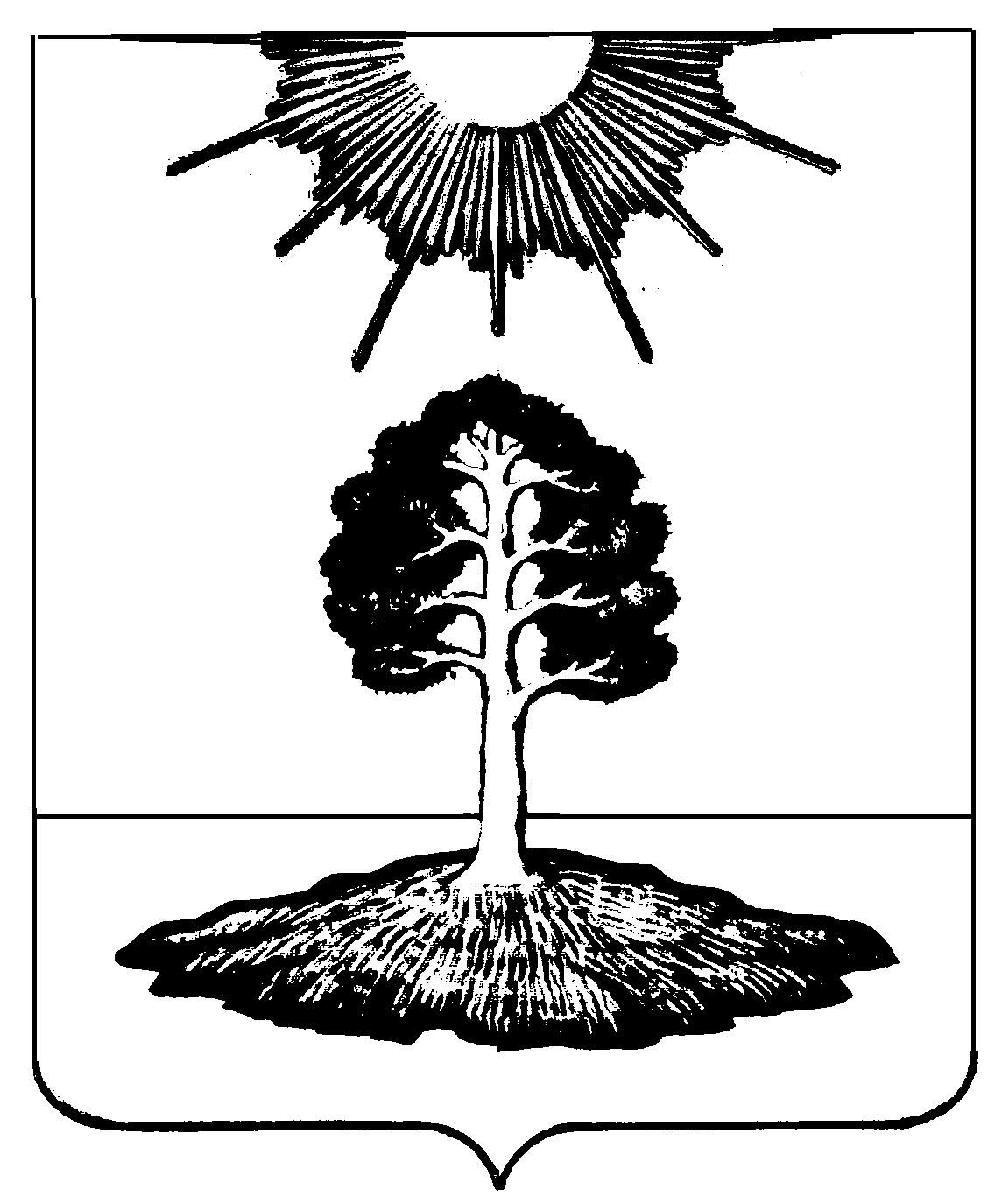 